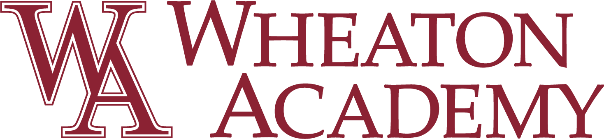   Development Database CoordinatorDepartment: DevelopmentReports To: Director of DevelopmentClassification:  Non-exemptHours:  20-25 hours per week, 12 months per yearBenefits:  Applicable per designated classification   Approved by:    J. Crowe             Prepared Date:  2019Job Summary:  Reporting to the Director of Development, the Development Database Coordinator supports the work of the Development Department by providing database and record keeping support.  Essential Duties and Responsibilities include the following. Other duties may be assigned.Utilizes data base software extensively both to record donor information (gifts, contacts, notes) and to run lists as requestedProcesses charitable receipts and thank-you letters, including proper signatures that are both prompt and meaningful to donorsIssues regular reminders for outstanding pledge commitmentsOversees regular synching process between Raiser’s Edge and Education Edge CORE on a schedule to be determined in conjunction with Director of Development and Director of Student ServicesResponsible for ongoing maintenance of data integrity within Raiser’s Edge, including ongoing compilation and promotion of the “WA Raiser’s Edge User’s Guide” and routine clean-up procedures developed in conjunction with the DirectorProvides regular reports and lists as requested to support the ongoing reconciliation of Raiser’s Edge with Financial EdgeQualificationsThe Development Database Coordinator must be a spiritually sensitive individual who understands the mission of Wheaton Academy and is committed to help see it become a reality in the lives of our students by manifesting, by precept and example, the highest Christian virtue and personal decorum, serving as a Christian role model (I Timothy 4:12) both in and out of school (Luke 6:40), and as an example to parents and fellow employees in judgment, dignity, respect, and Christian living.  To perform this job successfully, an individual must be able to perform each essential duty satisfactorily. The requirements listed below are representative of the knowledge, skill, and/or ability required. Credentials/ExperienceBachelor’s Degree (B.A. or B.S.) or equivalent from a four-year college is required or equivalent combination of education and significant work experience demonstrating strong acumen to succeed; two years of experience in professional office setting handling multiple administrative responsibilities and customer service issues recommended; experience in a nonprofit ministry or school a plus.Computer SkillsDemonstrates proficiency in the computer programs used in his/her department. To perform this job successfully, an individual should have strong working knowledge of Microsoft Excel, Word, Outlook, and database software; proficiency in Raiser’s Edge a plus. Administrative Support Anticipates and proactively completes departmental tasksCorrespondence Demonstrates proficiency in editing and positive tone in emails and in written and verbal communicationOrganizationMaintains a logical filing system and is able to locate requested documents within minutes.TimelinessHandles a myriad of regular administrative details and additional responsibilities when askedWorks efficiently; is known as a self-starter, sees what needs to be done and takes the initiative to do itCommunicationRegularly updates supervisors on how things are going including things that are going well and items that need improvementComes to supervisor as a problem solver when problems are observedKeeps confidences when asked about confidential issues and directs the question to his or her supervisor Community InfluenceIs a regular attendee at co-curricular activitiesOffice Climate	Exhibits supportive and positive and reciprocal respect to students and co-workersWelcomes interruptions in order to offer assistance Versatility Adapts his/her role for the benefit of the WA communityAttitude towards SchoolExudes a positive attitude and love for WA wherever he/she goesCollaboration with Colleagues Establishes relationships that allow employee to help colleagues develop to their full potentialMaintains a sensitivity to others’ workload and is willing to step in to assistSpiritual FormationHas a growing and vibrant relationship with Jesus ChristDemonstrates biblical maturity and serves as a Christian role modelMaintains an active participation in a protestant evangelical church   C , A42001_1457_0JS_8.1.1,JS_8.1.1.2,JS_8.1.3,JS_8.1.3.1,JS_8.1.4,JS_8.1.4.4,JS_8.2.1,JS_8.2.1.4,JS_8.2.1.5,JS_8.2.2,JS_8.2.2.2,JS_8.2.2.4,JS_8.2.3,JS_8.2.3.1,JS_8.2.3.2,JS_8.2.3.3,JS_8.2.6,JS_8.2.6.1,JS_8.2.6.2,JS_8.2.6.4,JS_8.2.6.5,JS_8.2.5,JS_8.2.5.3,JS_8.2.5.4,JS_8.2.5.7,JS_8.3.4,JS_8.3.5,JS_8.3.5.1,JS_8.3.5.2,JS_8.4.1,JS_8.4.1.1,JS_8.4.1.4,JS_8.4.3,JS_8.4.3.1,JS_8.4.4,JS_8.4.4.1,JS_8.4.4.2,JS_8.4.4.3,JS_8.4.4.4,JS_8.4.4.5,JS_8.4.5,JS_8.4.5.1,JS_8.4.5.2,JS_8.4.5.3,JS_8.4.5.5,JS_8.5.6,JS_8.5.6.1,JS_8.5.6.2,JS_8.5.6.3,JS_8.5.6.5,JS_8.5.7,JS_8.5.7.1,JS_8.5.8,JS_8.5.8.1,JS_8.5.8.2,JS_8.5.8.4,JS_8.5.9,JS_8.5.9.1,JS_8.5.9.2,JS_8.5.9.3,JS_8.5.9.4,JS_8.5.9.5,JS_8.5.10,JS_8.5.10.1,JS_8.5.10.2,JS_8.5.10.3,JS_8.5.10.4,JS_8.5.11,JS_8.5.11.2,JS_8.5.11.4,JS_8.5.12,JS_8.5.12.4,JS_8.5.1,JS_8.5.1.1,JS_8.5.1.2,JS_8.5.1.3,JS_8.5.1.4,JS_8.5.2,JS_8.5.2.1,JS_8.5.2.2,JS_8.5.2.3,JS_8.5.3,JS_8.5.3.1,JS_8.5.3.2,JS_8.5.3.3,JS_8.5.3.5,JS_8.5.4,JS_8.5.4.2,JS_8.5.4.3,JS_8.5.4.4,JS_8.5.4.5,JS_8.5.4.6,JS_8.5.5,JS_8.5.5.2,JS_8.5.5.3C , A42001_1457_0JS_8.1.1,JS_8.1.1.2,JS_8.1.3,JS_8.1.3.1,JS_8.1.4,JS_8.1.4.4,JS_8.2.1,JS_8.2.1.4,JS_8.2.1.5,JS_8.2.2,JS_8.2.2.2,JS_8.2.2.4,JS_8.2.3,JS_8.2.3.1,JS_8.2.3.2,JS_8.2.3.3,JS_8.2.6,JS_8.2.6.1,JS_8.2.6.2,JS_8.2.6.4,JS_8.2.6.5,JS_8.2.5,JS_8.2.5.3,JS_8.2.5.4,JS_8.2.5.7,JS_8.3.4,JS_8.3.5,JS_8.3.5.1,JS_8.3.5.2,JS_8.4.1,JS_8.4.1.1,JS_8.4.1.4,JS_8.4.3,JS_8.4.3.1,JS_8.4.4,JS_8.4.4.1,JS_8.4.4.2,JS_8.4.4.3,JS_8.4.4.4,JS_8.4.4.5,JS_8.4.5,JS_8.4.5.1,JS_8.4.5.2,JS_8.4.5.3,JS_8.4.5.5,JS_8.5.6,JS_8.5.6.1,JS_8.5.6.2,JS_8.5.6.3,JS_8.5.6.5,JS_8.5.7,JS_8.5.7.1,JS_8.5.8,JS_8.5.8.1,JS_8.5.8.2,JS_8.5.8.4,JS_8.5.9,JS_8.5.9.1,JS_8.5.9.2,JS_8.5.9.3,JS_8.5.9.4,JS_8.5.9.5,JS_8.5.10,JS_8.5.10.1,JS_8.5.10.2,JS_8.5.10.3,JS_8.5.10.4,JS_8.5.11,JS_8.5.11.2,JS_8.5.11.4,JS_8.5.12,JS_8.5.12.4,JS_8.5.1,JS_8.5.1.1,JS_8.5.1.2,JS_8.5.1.3,JS_8.5.1.4,JS_8.5.2,JS_8.5.2.1,JS_8.5.2.2,JS_8.5.2.3,JS_8.5.3,JS_8.5.3.1,JS_8.5.3.2,JS_8.5.3.3,JS_8.5.3.5,JS_8.5.4,JS_8.5.4.2,JS_8.5.4.3,JS_8.5.4.4,JS_8.5.4.5,JS_8.5.4.6,JS_8.5.5,JS_8.5.5.2,JS_8.5.5.3